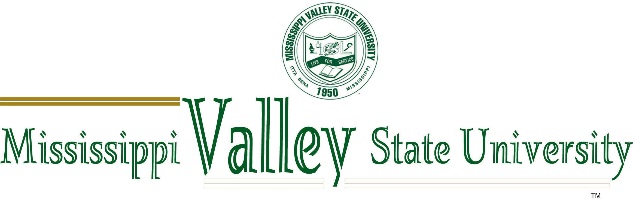 Office of the Faculty SenatePresident: Dr. Moses Newsome		                       Asst. Secretary: Dr. Micah RueberVice-President: Ms. Shannon Bowden                           Corresponding Secretary:  Dr. Cassie TurnipseedSecretary: Mrs. Tasmine Moore		                       Parliamentarian: Dr. Rochelle CobbsMinutes February 5, 2019Senators attending: Dr. Moses Newsome ,Ms. Shannon Bowden, Mrs. Tasmine Moore, Dr. Cassie Turnipseed,  Mr. Christopher Lanclos, Dr. Jongochi Kim, Ms. Yamika Williams, Dr. Tadesse Mengistu, Dr. Venturini (stand in for Dr. Lacy), Dr. Cobbs, Dr. Ed Morse, Ms. Purnell, and Dr. Benedict AtakpuNot attending: Dr. Alfred Boyd (excused), Dr. Micah Rueber (excused), Dr.Kethireddy (excused),I. Call to order: Dr. Newsome called the meeting to order.A. Motion to approve agenda- Dr. Atakpu. Mr. Lanclos seconded. Motion approved B. Motion to approve minutes as read with changes –Mr. Lanclos, seconded by Ms. Williams II. Campus Violence Prevention Report:  Will be revisit in F.S March Meeting III. Academic Integrity Report: Presented by Dr. Cobbs Misconduct/Plagiarism in the Academic Integrity ReportA more detailed policy should be implemented in the Misconduct portionThe Academic Integrity committee has examined UC Berkeley Academic Integrity Policy and believes MVSU should emulate their policy as a model. The Academic Integrity committee noted that Berkeley has a commonality value within its policy. The committee also believes that Berkeley policy relates and links students and faculty better than MVSU policy.  The committee believe students will understand more about cheating, plagiarism, false information/representation, theft or damage, alteration of University documents and disturbance in the classrooms if the policy was a standard practice for MVSU.  Dr. Cobbs would like for Faculty Senate to review the Appendix of our academic misconduct policy and Berkeley’s Academic Integrity policy and welcomes any suggestions for revising the policy.  Dr. Newsom ask F.S. to review all of Dr. Cobbs handouts and come up with a time frame of presenting suggestions and comments to the Academic Integrity Report committee via email by February 15 for the committee to complete a draft of a newly revised Academic Integrity Report.   Mr. Lanclos has been added to the Academic Integrity Report Committee.  Questions/Suggestions What are the specific policies for each department in cheating?Classroom Management needs establishing. 	IV. Peer Evaluation Standardization: Presented by Dr. NewsomeDr. Newsome brought to F.S. attention Peer Evaluation Standardization in the handbook.  Dr. Newsome would like F.S. to come up with a universal method of using P.E.S.  Mr. Lanclos made a suggestion and proposed that standard P.E.S. section should added where it is unique for each department specifically.  Most of F.S. was in agreement, further review of the P.E.S. will be discussed in the upcoming March meeting. V. VP. Academic Affairs SearchDr. Newsome informed F.S. that a list of criteria for qualifications for the next V.P. of Academic Affairs was submitted at the listening session.  Dr. Newsome would like F.S. feedback on the qualifications and recommendations for the search committee.Dr. Cobbs, Ms. Bowden, and Dr. Atakpu volunteered to serve on the committee Qualification & Recommendation for Search CommitteeMore faculty should serve on the search committee50% plus 1 should be faculty20% of the search committee will consist of Alumni15% of the search committee will consist of retired faculty and community10% of the search committee will consist of staffF.S. suggest someone with V.P. Academic experience from another University should attend.  VI. Faculty Handbook UpdateDr. Knutson has given Ms. Bowden the edits of the faculty handbookDr. Briggs will receive and review all the edit changes of the Faculty handbook and Academic Integrity Policy before finalizing the changes. VII. Meeting with President Briggs re: Faculty Issues Dr. Newsome spoke with President Briggs on Faculty issues President Briggs was open to the private dining room of special rates for faculty President Briggs was open to reviewing parking changesPresident Briggs is also reviewing and looking into the budget for part-time Adjunct, and summer school pay.  Dr. Newsom mentioned that the bulk of financial costs and pay is based on enrollment in which enrollment is down. President Briggs plans to meet with each department concerning these issues. VIII. Other Business/Announcements Status of renaming the math & science (Fielding Wright) BuildingWhat is the process of renaming a building?Dr. Venturini volunteered to check on the process of renaming a building. Summer Grant Fund & Residual FundResidual fund will help encourage Faculty to continue research. Some F.S. believes a Residual fund policy should be implemented.  The Research Committee will be meeting Thursday (February 7, 2019) to discussed summer grants approval.  Accreditation information and membership of each department needs to be emailed to Ms. Bowden. Faculty Recital is February 5, 2019 at 7:30 pmBlack History Program is February 6, 2019Motion to adjourn at 12:00 by Ms. Bowden and seconded by Dr. TurnipseedMinutes submitted by Mrs. Tasmine Moore 